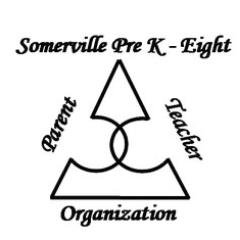 Somerville PTO Fund Request FormPlease submit your request for funds to the PTO Treasurer 3 weeks before the funds are needed.  If you have any questions please contact us at info@somervillenjpto.com____________________________________________________________________________________Date Request Submitted: _________________Requestor Name:_____________________________ Email:_____________________________________Amount Requested:__________________________	Expense Coverage (circle one):    Full   /    PartialReason Funds Requested.  Please include as much information as possible: ________________________________________________________________________________________________________________________________________________________________________________________________________________________________________________________________________________________________________________________________________________________________________Check Payable To: _________________________________________________________________Check Due Date:__________________________________________________________________________________________________________________________________________________________________FOR PTO USE ONLY:  					Request received date & initial:________________________________________________________________________________________________________________Approved / Rejected - Reason: __________________________________________________________________________________________Check Number:_________________________  Date Issued:_________________ Date Cleared:_____________Board Member Verification: (Requires two signatures):____________________________________________	__________________________________________